EAST SUSSEX COUNTY COUNCIL JOB DESCRIPTION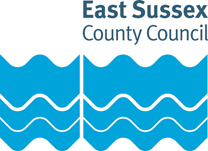 JOB TITLE: Flood and Land Drainage OfficerDEPARTMENT: Communities, Economy and TransportLOCATION: County Hall, LewesGRADE: East Sussex Single Status Grade 9/10RESPONSIBLE TO: Team Manager – Flood Risk ManagementPurpose of the Role:To discharge the County Council’s responsibilities under the Land Drainage and Flood and Water Management Acts by determining applications for ordinary watercourse consent, undertaking enforcement action, leading or assisting in the investigation of flooding incidents. Advise colleagues and Members on land drainage matters including the impacts of new development and where appropriate lead or provide support in developing local studies and flood alleviation schemes.Key tasks:Responsible for holding a caseload; provide advice on policy, legal and regulatory issues and produce records of actions taken in respect of cases and record outcomes and decisions. Responsible for supporting clients and/or other members of the team with more complex enquiries, appeal procedures and escalations. Maintain knowledge of relevant legislation and professional area and provide advice on legal and regulatory issues, including interpretation of local policy. Provide professional advice and information in relation to the service area to internal and/or external customers including the production of written advice for the intranet, internet or external publications as required. Deputise for the line manager as required, including attendance at external meetings.  Responsible for responding to complaints from customers, following local procedures for handling complaints Support the development of local policies, procedures, systems and guidance in response to changes in legislation and best practice.Review the service provision and make recommendations for improvement to local systems, take a lead on implementing changes. Assist with the monitoring and/or reconciliation of local budgets so budgets are used appropriately and effectively, maintaining records to account for spending and administer transactional financial processes in line with Council standards.Plan and organise programmes of work including allocation of work to other members of the team, having regard to the effective use of resources and safe working practices.Provide management data and reports to the Managers and to the Senior Management TeamProgression to SS10 dependent on the following responsibility being required of the role:Be a local subject matter expert in a specific technical area. Responsible for holding a more complex caseload in a specialist area, providing support and guidance on this specialist area to other members of the team and updating local policies as required. EAST SUSSEX COUNTY COUNCIL PERSON SPECIFICATIONJOB TITLE: Flood and Land Drainage OfficerGRADE: Single Status 9/10Essential key skills and abilities		Essential education and qualifications.Essential knowledgeEssential experienceOther essential criteriaDate (drawn up): March 2020Name of Officer(s) drawing up person specifications: NJCJob Evaluation Reference: 11931Health & Safety FunctionsThis section is to make you aware of any health & safety related functions you may be expected to either perform or to which may be exposed in relation to the post you are applying for. This information will help you if successful in your application identify any health-related condition which may impact on your ability to perform the job role, enabling us to support you in your employment by way of reasonable adjustments or workplace support.These criteria will be assessed at the application and interview stage Developed ICT skillsAbility to organise own and others workloads to meet deadlines and to deal with conflicting demandsAble to use own initiative to solve problems Ability to communicate effectively with a range of customers using tact, diplomacy and negotiation skillsAbility to collate and analyse data and undertake research showing attention to detail and a high level of accuracy Ability to solve complex problems and develop solutions Coaching and mentoring skillsAbility to converse at ease with customer and provide advice in accurate spoken EnglishThese criteria will be evidenced via certificates, or at interview QCF Level 5 qualification or equivalent experienceThese criteria will be assessed at the application and interview stage Working knowledge of Microsoft Office (in particular Outlook, Word and Excel)Working knowledge of software packages relevant to the service area.Developed knowledge of the services provided by the directorate, statutory duties of the service and partner organisations and best practice in the specialist fieldDeveloped knowledge of the area of specialism the team is responsible for, including a broad technical knowledge Budget planning and monitoring principles and processes Initiative (Project) Addendum:Project management principle and processes including governance processes These criteria will be assessed at the application and interview stage Significant customer service experienceExperience of working in a multidisciplinary team Significant relevant experience, preferably with a Risk Management AuthorityProblem solving and innovationThese criteria will be assessed at the application and interview stage Good interpersonal skills.Strong customer service ethosAbility to work in a team.Able to remain calm under pressure Capable of using tact, diplomacy and empathy.Full driving licence Ability to travel to sites across the county.FunctionApplicable to role Using display screen equipment Yes/NoWorking with children/vulnerable adultsYes/NoMoving & handling operationsYes/NoOccupational DrivingYes/NoLone WorkingYes/NoWorking at heightYes/NoShift / night workYes/NoWorking with hazardous substancesYes/NoUsing power toolsYes/NoExposure to noise and /or vibrationYes/NoFood handlingYes/NoExposure to blood /body fluidsYes/No